Samodzielny Publiczny Zakład Opieki Zdrowotnej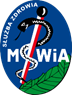 Ministerstwa Spraw Wewnętrznych i Administracji we Wrocławiuul. Ołbińska 32, 50 – 233 Wrocław Wrocław, dn. 13.09.2023r. Sygnatura postępowania: ZZ-ZP-2375 – 23/23             Dot.: przetargu nieograniczonego na dostawę środków dezynfekcyjnych w podziale na zadaniaWYJAŚNIENIA TREŚCI SWZDziałając na podstawie art. 135 ust.2 i 137 ust.1 ustawy Prawo zamówień publicznych z dnia 11 września 2019r. ( t.j.: Dz. U. z 2022 poz.1710 ze zm.), Samodzielny Publiczny Zakład Opieki Zdrowotnej Ministerstwa Spraw Wewnętrznych i Administracji we Wrocławiu zawiadamia, że wpłynął wniosek o wyjaśnienie treści specyfikacji warunków zamówienia dotyczący ww. postępowania:Pytanie nr 1Dotyczy umowy- prosimy do paragrafu 9 dopisać na końcu ustęp 5 o treści:
Kary umowne jakie może naliczyć Zamawiający w związku z opóźnieniem w realizacji zamówienia mogą być zastosowane tylko w przypadku, gdy Zamawiający nie posiada aktualnie zaległości w płatnościach na rzecz Wykonawcy starszych niż 14 dni od upływu pierwotnego terminu płatności. Wznowiony bieg terminu realizacji zamówienia, po którego przekroczeniu Zamawiający może naliczać kary umowne następuje od dnia zaksięgowania zaległych środków na koncie Wykonawcy.
lub o dopisanie na końcu paragrafu 9 ustęp 5 o treści:
"W przypadku niedotrzymania przez Zamawiającego terminu zapłaty faktury za dostarczony towar, Wykonawcy przysługuje prawo naliczania odsetek ustawowych i równocześnie przysługuje mu prawo naliczania kar umownych w wysokości 0.5% wartości brutto z faktury za każdy dzień zwłoki w płatności, przy czym w przypadku gdyby wysokość kary była niższa niż 10.00 zł należna kara wynosić będzie 10.00zł.
lub
Prosimy o zmniejszenie kar umownych, którym podlegać ma Wykonawca. W obecnej sytuacji chronione są głównie interesy Zamawiającego. Prosimy o wprowadzenie zapisów chroniących interesy Wykonawcy, równoważnie do tych chroniących interesy Zamawiającego.Odpowiedź na pytanie nr 1: Zapisy SWZ bez zmian.Pytanie nr 2 ZADANIE 9Czy Zamawiający dopuści myjki o gramaturze 100 g/m2 przód i 50 g/m2 tył? Myjki takie są wystarczająco grube oraz trwałe, co zapewnia optymalny proces mycia i higieny pacjenta. Dodatkowo powoduje to obniżenie ceny przedmiotu zamówieniaOdpowiedź na pytanie nr 2Zamawiający dopuszcza nie wymaga.Pytanie nr 3ZADANIE 9Czy Zamawiający wymaga myjki zgrzewanej termicznie, a nie zszywanej, dzięki czemu nie działa drażniąco na skórę pacjenta?Odpowiedź na pytanie nr 3Zamawiający dopuszcza nie wymaga.Pytanie nr 4ZADANIE 9Czy Zamawiający wymaga myjki rękawicy o anatomicznym, zaokrąglonym kształcie (nie prostokątna), zwężana w nadgarstku, co zapobiega zsuwaniu się?Odpowiedź na pytanie nr 4Zamawiający dopuszcza nie wymaga.Pytanie nr 5ZADANIE 9Czy Zamawiający wymaga, aby myjki można było stosować również u niemowląt, co wykonawca potwierdzi stosownym oświadczeniem producent?Odpowiedź na pytanie nr 5Zamawiający dopuszcza nie wymaga.Pytanie nr 6ZADANIE 9Czy Zamawiający w trosce o najwyższe standardy bezpieczeństwa pacjenta i personelu, wymaga, aby myjki (będące wyrobem kosmetycznym objętym 23% stawką VAT zgodnie z opinią Urzędu Rejestracji Produktów Leczniczych, Wyrobów Medycznych i Produktów Biobójczych), posiadały karty wpis do europejskiego rejestru wyrobów kosmetycznych? Wpis produktu do europejskiego rejestru wyrobów kosmetycznych (CPNP) oznacza, że produkt i wszystkie składniki, zostały przetestowane pod względem bezpieczeństwa stosowania i jest gwarancją dla Zamawiającego, że użytkuje produkt sprawdzony i zarejestrowany zgodnie z obowiązującym prawem.Odpowiedź na pytanie nr 6Zamawiający dopuszcza nie wymaga.Pytanie nr 7ZADANIE 9Czy Zamawiajacy dopuści myjki w zbliżonym rozmiarze tj. 17 x 24 cm?Odpowiedź na pytanie nr 7 Zamawiający dopuszcza nie wymaga.Pytanie nr 8 ZADANIE 9Czy Zamawiający dopuści myjki o lepszych parametrach tj. o wyższej gramaturze 100 g/m2Odpowiedź na pytanie nr 8Zamawiający dopuszcza nie wymaga.Pytanie nr 9Pakiet 6, poz. 3Proszę o dopuszczenie gazików nasączonych 70% alkoholem izopropylowym. Gaziki złożone czterokrotnie, 8 warstw. Pakowane w saszetkach o wymiarach 6 x 7 cm. Gaziki o wymiarze 4 x 5 cm złożony i 16 x 10 cm po rozłożeniu, wykonany z włókniny o gramaturze 50 g/m2. Wyrób medyczny klasy I. Opakowanie zawiera 50 sztuk gazikówOdpowiedź na pytanie nr 9Zamawiający nie dopuszcza.Pytanie nr 10Pakiet 6, poz. 2Proszę o dopuszczenie zestawu gazików (gazik suchy + gazik mokry) nasączonych 70% alkoholem izopropylowym. Gaziki złożone czterokrotnie, 8 warstw. Pakowane w saszetkach o wymiarach 6 x 7 cm. Gaziki o wymiarze 4 x 5 cm złożony i 16 x 10 cm po rozłożeniu, wykonany z włókniny o gramaturze 50 g/m2. Wyrób medyczny klasy I. Opakowanie zawiera 25 zestawów gazikówOdpowiedź na pytanie nr 10 Zamawiający nie dopuszcza.Pytanie nr 11Pakiet 6, poz. 3Proszę o dopuszczenie gazików nasączonych 70% alkoholem izopropylowym. Pakowane w saszetkach o wymiarach 5 x 4,9 cm. Gaziki o wymiarze 3,3 x 3 cm złożony i 6,5 x 3 cm po rozłożeniu, wykonany z włókniny o gramaturze 50 g/m2. Wyrób medyczny klasy I. Każdy gazik pakowany w osobną saszetkę, pakowanie zbiorcze zawiera 100 sztuk gazików.Odpowiedź na pytanie nr 11Zamawiający nie dopuszcza.Pytanie nr 12Pakiet 6, poz. 1Proszę o wydzielenie w/w pozycji do osobnego pakietu Odpowiedź na pytanie nr 12Zamawiający nie dopuszcza.Pytanie nr 13 Do zadania nr 2 poz. 1 : Czy Zamawiający dopuści do oceny gotowe do użycia chusteczki przeznaczone do dezynfekcji powierzchni wyrobów medycznych odpornych na działanie alkoholu. Zawierające w składzie min. 2 alkohole alifatyczne (w tym etanol), z niewielką domieszką propionianu, bez aldehydów chloru, fenolu, spektrum działania przebadane zgodnie z normami dla obszaru medycznego: B (w tym MRSA), F (Candida Albicans,, Tbc (M.terrae), V (Adeno, Polio i Noro) w czasie do 1 min w rozmiarze min. 18x18cm, o pH 6-8, Opakowanie umożliwiające łatwe wyjmowanie pojedynczych chusteczek i zamknięcie na czas przestoju. Opakowanie (tuba) zawierająca 100 sztuk chusteczek z przeliczeniem ilości op. zarejestrowane jako wyrób medyczny klasy IIa?Odpowiedź na pytanie nr 13Zamawiający nie dopuszcza. Opis ma być zgodny z SWZ.Pytanie nr 14Do zadania nr 2 poz. 2: Czy Zamawiający dopuści do oceny gotowe do użycia chusteczki przeznaczone do dezynfekcji powierzchni wyrobów medycznych wrażliwych na działanie alkoholu. Zawierające w składzie mieszaninę czwartorzędowych związków amoniowych, bez aldehydów chloru, fenolu, spektrum działania przebadane zgodnie z normami dla obszaru medycznego: B (w tym MRSA), F (Candida Albicans,, Tbc (M.terrae), V (Adeno, Polio i Noro) do 1 minuty, Opakowanie (tuba) zawierająca 100 sztuk chusteczek z przeliczeniem ilości op. zarejestrowane jako wyrób medyczny klasy IIa?Odpowiedź na pytanie nr 14Zamawiający nie dopuszcza. Opis ma być zgodny z SWZ.Pytanie nr 15Do zadania nr 2 poz. 2: Uprzejmie proszę o potwierdzenie, że zamawiający wymaga zaoferowania chusteczek bezalkoholowych, w tym bez zawartości aminoetanolu.Odpowiedź na pytanie nr 15 Zamawiający nie dopuszcza. Opis ma być zgodny z SWZ.Pytanie nr 16Do zadania nr 2 poz. 3: Czy Zamawiający dopuści do oceny preparat w koncentracie do mycia i dezynfekcji małych  powierzchni wyrobów medycznych, masek, inkubatorów, na bazie czwartorzędowych związków amonowych (DDAC, BAC oraz aminy),  nieposiadający w swoim składzie aldehydów, fenoli, chloru, glukoprotaminy i związków tlenowych, o spektrum działania: B  Tbc, F, V (Adeno, Polio, Noro) w stężeniu 0,5% do 15 minut, produkt posiadający  rejestrację jako wyrób medyczny klasy IIa,  z potwierdzoną przez producenta możliwością stosowania na oddziałach noworodkowych i pediatrycznych a także w obecności pacjentów, w opakowaniu a 5L z pompką?Odpowiedź na pytanie nr 16Zamawiający nie dopuszcza. Opis ma być zgodny z SWZ.Pytanie nr 17Do zadania nr 2 poz.5 Czy Zamawiający dopuści do oceny preparat do mycia i dezynfekcji sprzętu medycznego oraz termolabilnych wyrobów medycznych w postaci koncentratu na bazie kompleksu trójenzymatycznego (lipazy, proteazy i amylazy), QAV i aminy, do użycia manualnego i w myjkach ultradźwiękowych o spektrum działania wg norm ujętych w nadrzędnej normie EN 14885, tj. Fazy 2 etap 1 i 2: B-zgodnie z EN 13727, 14561 F- zgodnie z EN 14562 (Candidia albicans, Aspergillus Niger) V – zgodnie z EN 14476 (polio, adeno, noro), prątki – zgodnie z EN 14348 M.terrae, M.avium do 15 minut w stężeniu 0,5%, oraz S (B. subtilis) do 15 minut w stężeniu 1%  – wykazujący pełne spektrum bójcze w stężeniu do 0,5%  w czasie do 15 minut, nie posiadający w swoim składzie substancji utleniających i aldehydów, o potwierdzonych przez producentach zdolności usuwania biofilmu, zarejestrowany jako wyrób medyczny klasy II b  ?Odpowiedź na pytanie nr 17Zamawiający nie dopuszcza. Opis ma być zgodny z SWZ.Pytanie nr 18Do zadania nr 2 poz.5 Zwracam się z uprzejmą prośbą o wskazanie pojemności.Odpowiedź na pytanie nr 18Jest to 1LPytanie nr 19Do zadania nr 2 poz. 5: Uprzejmie proszę o potwierdzenie, że zamawiający wymaga zaoferowania preparatu zawierającego kompleks co najmniej trzech enzymów różnych klas.Odpowiedź na pytanie nr 19Zamawiający potwierdza, że wymaga zaoferowania preparatu zawierającego kompleksu co najmniej trzech enzymów różnych klas.Pytanie nr 20Do zadania nr 2 poz. 5: Uprzejmie proszę o potwierdzenie, że zamawiający wymaga preparatu skutecznego wobec wymaganego spektrum w stężeniu do 0,5% w czasie do 15 minut.Odpowiedź na pytanie nr 20 Zamawiający dopuszcza nie wymaga. Przy zachowaniu pozostałych warunków opisu.Pytanie nr 21Zad nr 5 poz. 1Czy Zamawiający dopuści zestaw składający się z :szczoteczki, saszetki z 0,12% chlorheksydyną 12ml, saszetki z żelem do mycia zębów, szpatułki z gąbką oraz kieliszka.Szczoteczka do zębów z wbudowanym złączem do linii odsysającej, bez konieczności stosowania dodatkowej końcówki typu yankuaer.Cała szczoteczka wykonana z jednego odlewu, co eliminuje ryzyko wypadania włosia. Mała główka pozwala na stosowanie szczoteczki zarówno u dorosłych, jak i u dzieci.Długa, smukła szyjka szczoteczki pozwala na dotarcie do wszystkich obszarów jamy ustnej.Produkt jednorazowego użytku.Mikrobiologicznie czysty.Pakowany pojedynczo.Odpowiedź na pytanie nr 21Zamawiający dopuszcza nie wymaga.Pytanie nr 22Zadanie 9Zwracamy się z prośbą o dopuszczenie do zaoferowania: myjka w formie rękawicy z kremem barierowymprzeznaczona do codziennej higieny osobistej ciała. Ze względu na jednorazowe zastosowanie zapobiegazakażeniom mikrobami. Produkt wykonany z warstw miękkich włókien poliestru o gramaturze 50g/m2.Produkt pozbawiony lateksu, o neutralnym pH=5,5. Wymiary 17x22 cm. Produkowana zgodnie zwymogami ISO 13485:2016, ISO 10993-5:2009, ISO 10993-1:2020, ISO 10993-10:2021, ISO20417:2021. Opakowanie a 10 szt. (z przeliczeniem ilości).Odpowiedź na pytanie nr 22Zamawiający dopuszcza nie wymaga.